Итоговая контрольная работаВариант 1Часть 11.Выполнить сложение и вычитание дробей:1).  2) 3)  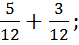 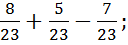 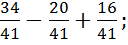 2. Выполните сложение и вычитание:а) 21/5 + 32/3
б) 42/3 + 54/7в) 36/7 − 28/93. Расположите на координатной прямой точки А (0,1), Б (-3,5), С ( 21/3), Д ( -1 2/5)Часть 2.1. Найдите неизвестный член пропорции: 1,3 : 3,9 = х : 0,6.2. Решите уравнение: 4х + 12 = 3х + 8 3. Найдите значение выражения:  4,6 – 12,3 + 8,5 – 1,9Часть 3.1.Отремонтировали 40% дороги. Найдите длину дороги, если отремонтировали 24 км. 2. На одном участке было в 3 раза больше саженцев, чем на другом. Когда из первого участка увезли 30 саженцев, а на втором посадили еще 10 саженцев, то на обоих участках саженцев стало поровну. Сколько саженцев было на каждом участке сначала?Итоговая контрольная работаВариант 2Часть 11.Выполнить сложение и вычитание дробей:1) 2) 3)  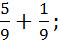 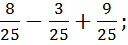 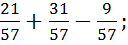 2. Выполните сложение и вычитание: .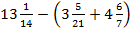 3. Расположите на координатной прямой точки А (0,3), Б (-2,5), С ( 11/3), Д ( -2 2/5)Часть 21. Найдите неизвестный член пропорции: х : 4,2 = 3,4 : 5,1.2. Решите уравнение: 6х ─ 4 = 5х ─ 11 3. Найдите значение выражения  5,8 – 16,2 + 9,5 – 3,4Часть31.Засеяли 20 га поля пшеницей. Найдите площадь поля, если пшеницей засеяли 80 % поля. 2. В первом ящике в 5 раз больше мандаринов, чем во втором. Когда из первого ящика взяли 25 кг мандаринов, а во второй положили еще 15 кг, то в обоих ящиках мандаринов стало поровну. Сколько килограммов мандаринов было в каждом ящике сначала?